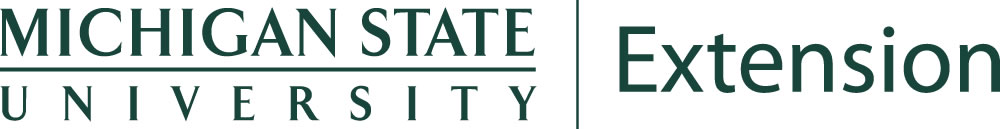 Application for Dairy Jobs Training – Spring 2016Name: _________________________________Address: _______________________________Phone Number:__________________________Alternate contact: ________________________Are you legally authorized to work in the United States: _____Are you age 18 or older? ____
Do you have reliable transportation to and from training? _____Are you currently employed? _____Have you ever worked on a dairy farm? If yes, please describeWhy do you want to do the Dairy Jobs Training program?Please describe any scheduling conflict you may have March 21-24 and March 28-31. 